COMUNE DI ……………………….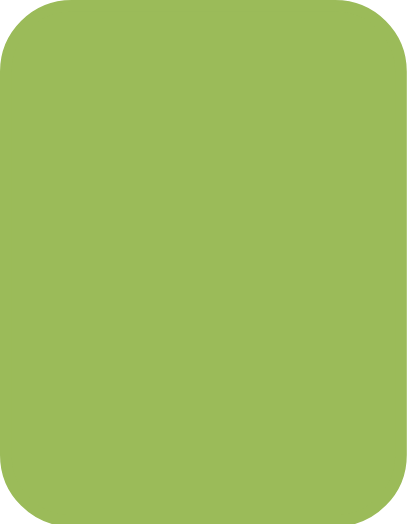 Provincia di ………………………….Il Sindaco_____________________________________________ Prot. N. ……. …… (luogo) … , …. (data) …………….OGGETTO:    Progetto “Milite Ignoto, Cittadino d’Italia” (1921-2021).Commemorazione del centenario della traslazione del Milite Ignoto nel sacello dell’Altare della Patria. Conferimento della cittadinanza onoraria al Milite Ignoto.Delibera.________________________________________Stimatissimo signor Presidente,la civica Amministrazione che ho l’onore ed il privilegio di presiedere ha accolto con entusiasmo l’iniziativa commemorativa inizialmente promossa dal Gruppo delle Medaglie d’oro al Valor Militare d’Italia e finalizzata a conferire al Milite Ignoto in ciascun Comune d’Italia la cittadinanza onoraria, possibilità alla quale anche il Presidente dell’Associazione Nazionale dei Comuni Italiani (ANCI) ha dato poi ampio e convinto risalto.Le elevate espressioni con le quali Ella ha inteso annunciare la ricorrenza del “Centenario del Milite Ignoto” nel corso del tradizionale messaggio di fine anno 2020 hanno poi ufficializzato al massimo livello detta iniziativa: rendere omaggio a Coloro che hanno testimoniato concretamente  - con il loro impegno e persino con il sacrificio della vita -  l’importanza di assicurare al Paese valori quali LIBERTÀ, PACE, LEGALITÀ deve essere un imperativo costante ed imprescindibile della coscienza di ogni Cittadino!I Suoi ricorrenti ed accorati appelli all’unità nazionale ed al senso civico che ne garantiscano la solidità e le assicurino un onorevole futuro sono stati da noi tutti ascoltati e recepiti in toto nel corso del mandato presidenziale che Ella tanto pregevolmente ha svolto e si accinge a concludere proprio in questo anno 2021 celebrativo del centenario in parola.Sulla base di tali sentimenti  - nella ricorrenza della sua tumulazione nell’Altare della Patria -  si vuole rinnovare al Milite Ignoto il tributo di riconoscenza che i suoi Fratelli italiani  - ovunque sparsi sul territorio nazionale -  sentono di doverGli, quale simbolo di tutti i Caduti di ogni tempo: la Nazione intera deve a Lui ed a Quanti Egli rappresenta la propria identità libera e democratica nella moderna Europa Unita.Chinando il capo in segno di rispetto davanti alla Bandiera, al Milite Ignoto ed a Lei, signor Presidente, simboli della nostra Patria unitamente all’Inno nazionale, e nella certezza che l’odierna delibera potrà contribuire a rinsaldare i vincoli unitari e rinvigorire la volontà di attuare i princìpi sanciti dalla Costituzione, mi pregio comunicare che in data …………/………./………….. nella sede municipale si è riunito il Consiglio Comunale in sessione straordinaria ed in seduta pubblica di prima convocazione per deliberare sullo speciale punto all’Ordine del Giorno e con entusiasmo ha aderito all’iniziativa all’unanimità, conclusivamente deliberando di conferire la cittadinanza onoraria al "Milite Ignoto - Medaglia d’Oro al Valor Militare", demandando altresì alla Giunta comunale eventuali ulteriori iniziative commemorative.Nell’inviarLe copia dell’atto formale perfezionato, presento i sensi della mia massima stima, ringraziandoLa per il Suo straordinario impego a salvaguardia delle nostre istituzioni.Il Sindaco___________________________________________ Al signor Presidente della Repubblicaon.le Sergio MattarellaPalazzo del Quirinale - 00187 ROMA - protocollo.centrale@pec.quirinale.it ____________________________ALLEGATI:Delibera prot. N. …… in data ……….COPIA A:Al signor Ministro della Difesavia XX Settembre, 8 - 00187 ROMA - udc@postacert.difesa.it Al signor Capo di Stato Maggiore della Difesavia XX Settembre, 8 - 00187 ROMA - statesercito@postacert.difesa.it Al signor Prefetto di ……………protocollo.pref............@pec.interno.it Al signor Presidente dell’Associazione Nazionale Comuni Italianivia dei Prefetti, 46 - 00186 ROMA - amministrazione@pec.anci.it Al signor Commissario Generale per le Onoranze ai Cadutipiazza della Marina, 4 - 00196 ROMA - onorcaduti@postacert.difesa.it Al signor Presidente del Gruppo delle Medaglie d’Oro al Valor Militare d’Italiavia dell’Amba Aradam, 14/c - 00184 ROMA - gruppo@pec.movm.it ______________________________________________________________ Comune di …………….. ……… (riferimenti d’ufficio) ………